Eko-radionica: U susret Božiću18. prosinca 2014. skupina Ekologa sa nastavnicom Matejom Knezović održala je Eko radionicu sa motivima zime i Božića. Učenici su od ekoloških materijala napravili bor, snjegoviće na snijegu, i jaslice. Materijal koji se koristio: kora drveta, mahovina, kukuruzovina, grančice, ljuske od kikirikija, drvo, stare perlice, role od ubrusa,...Učenici koji su sudjelovali na radionici: Lara Dermišek, Lucija Krmpotić, Valentina Mišković, Sabina Zakšek, Marija Magdalena Cerovski, Anita Bastašić, Tea Zajac, Luka Marijić, Marijo Marić, Marko Mocnar, Matej Miličević, Zvonimir Zovko, Dino Bastašić.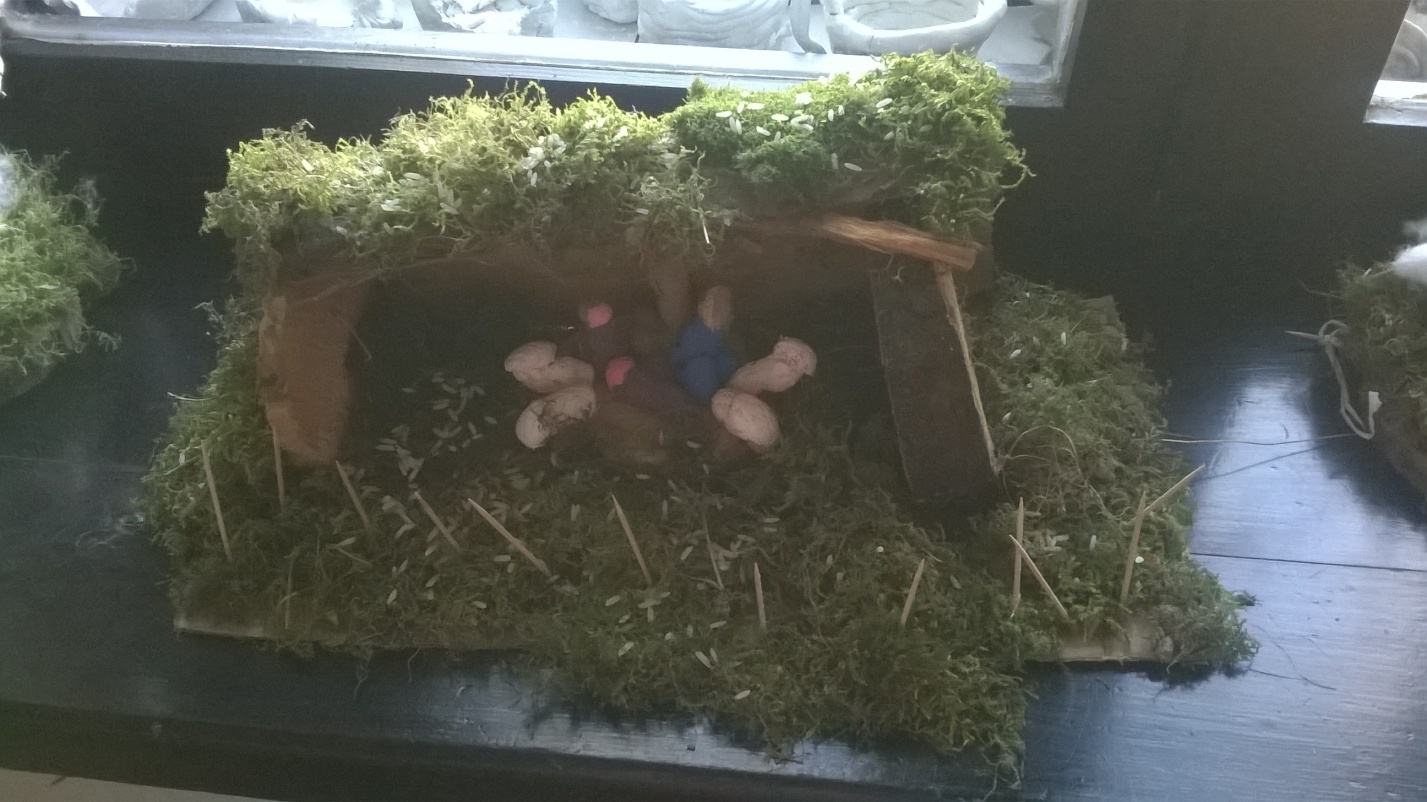 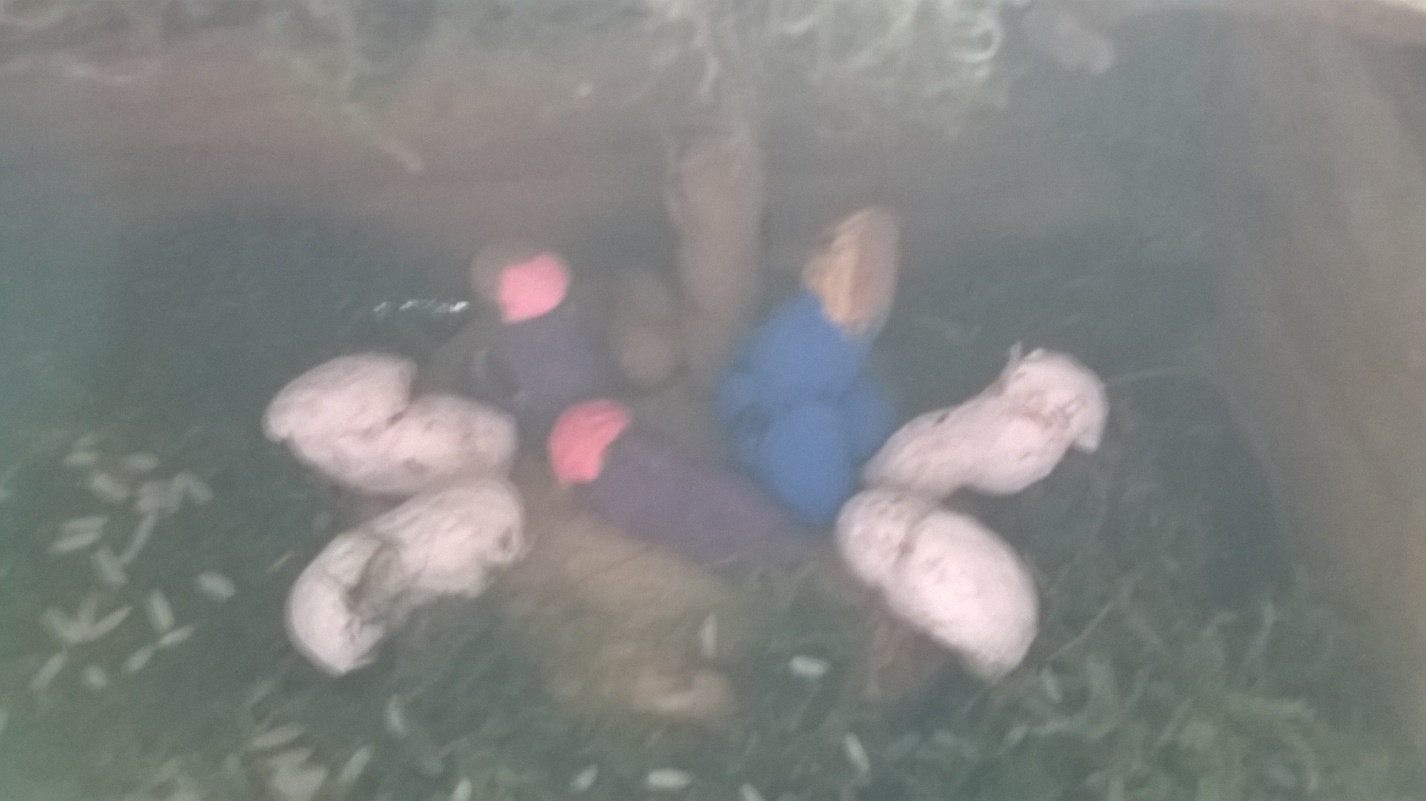 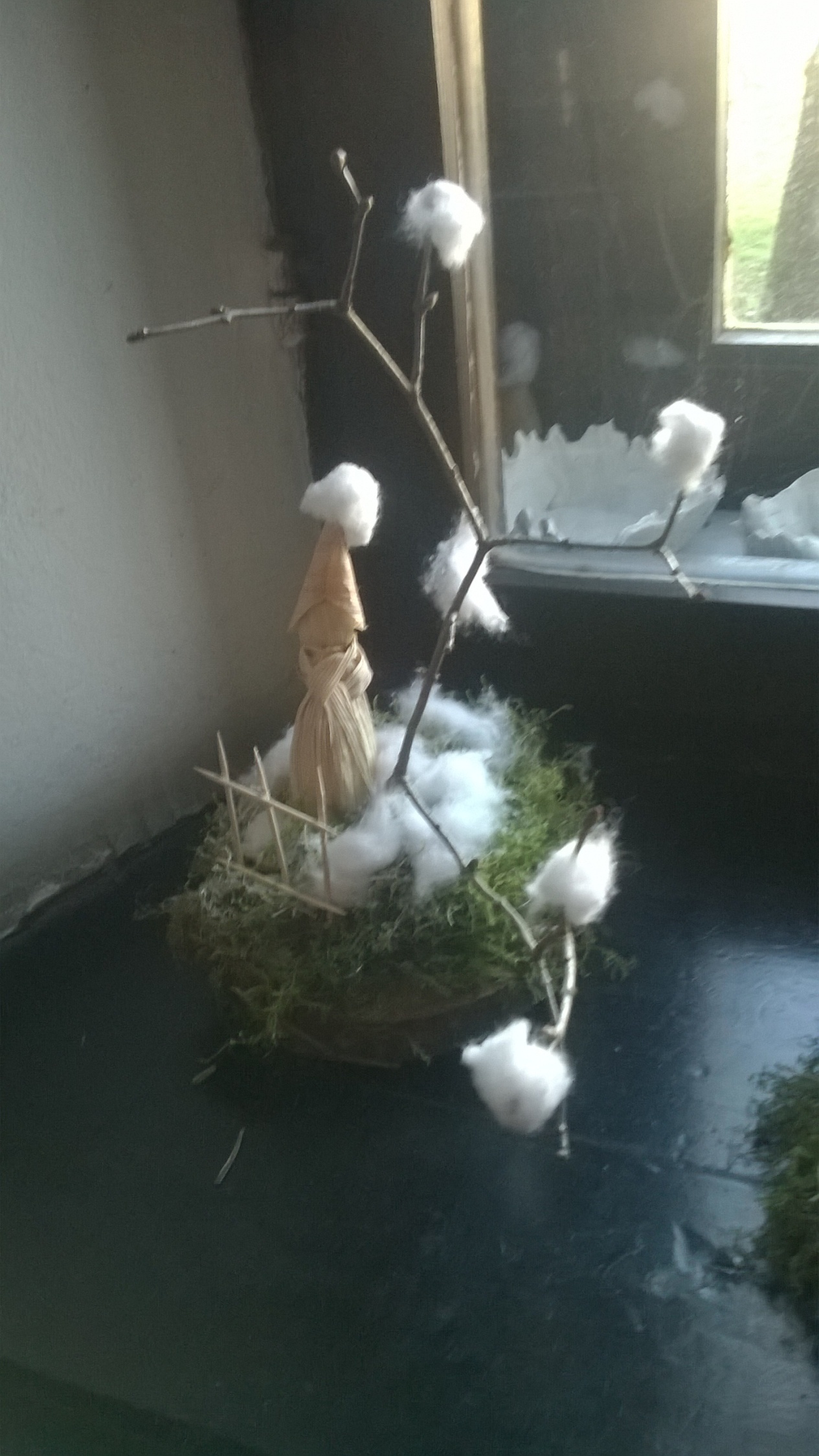 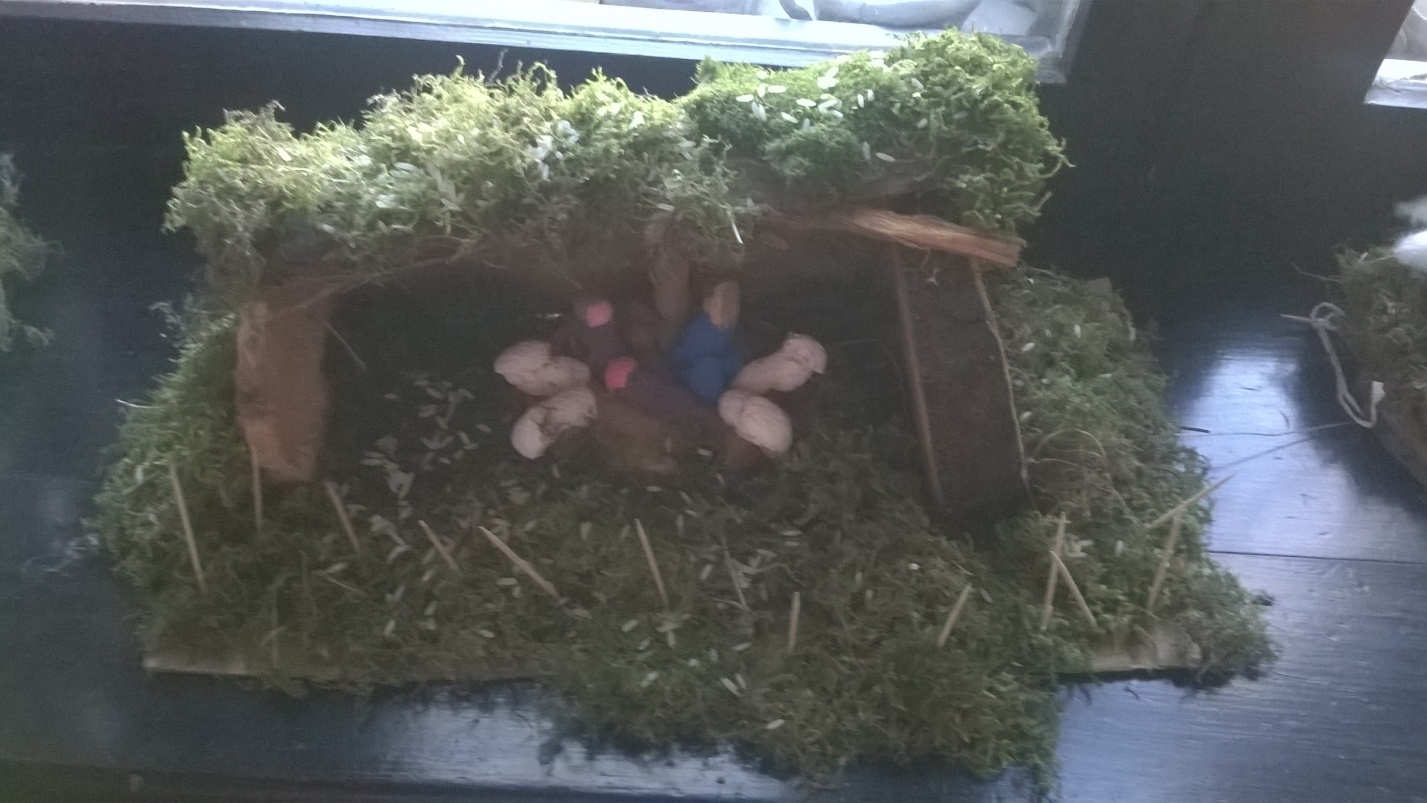 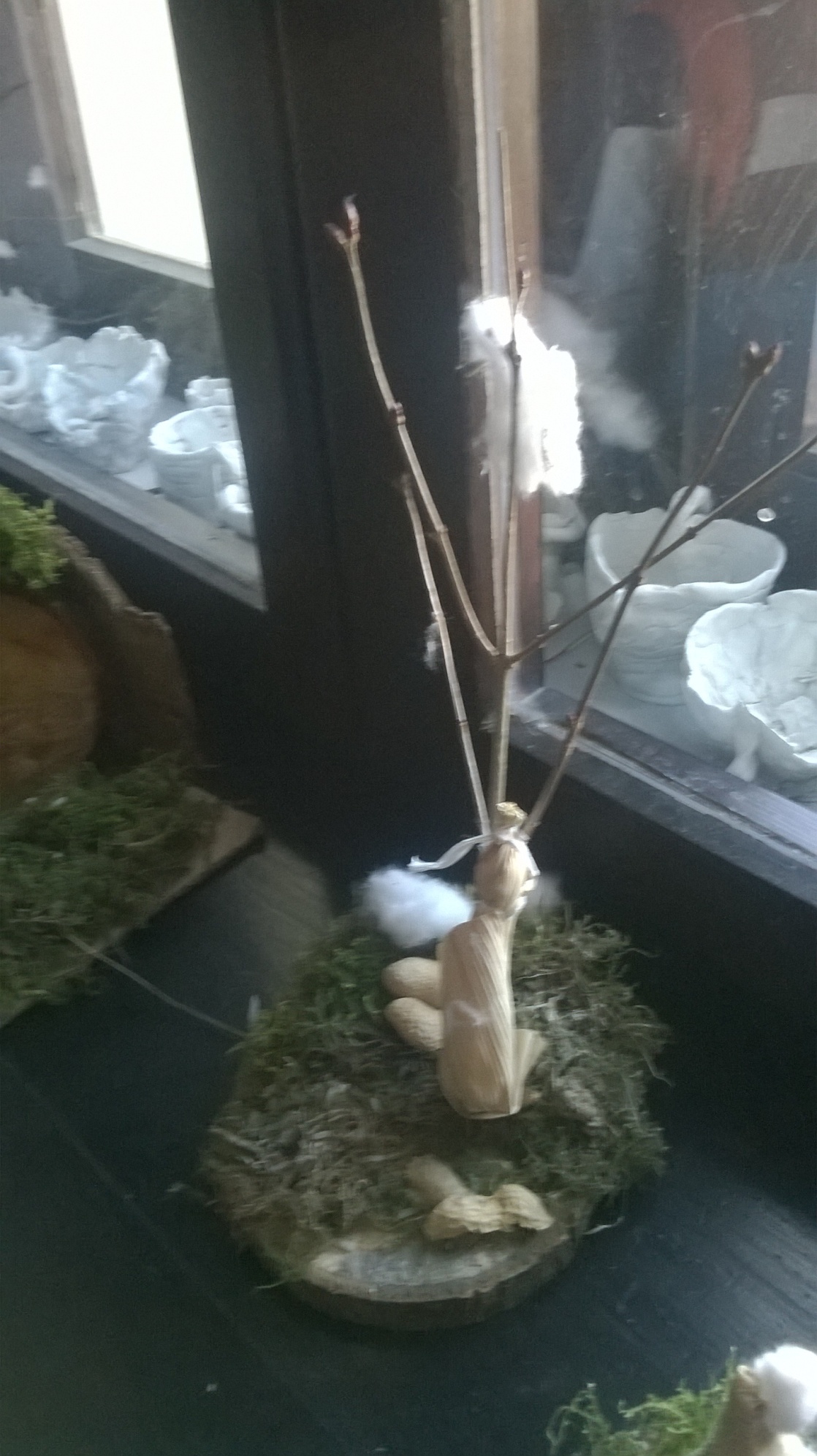 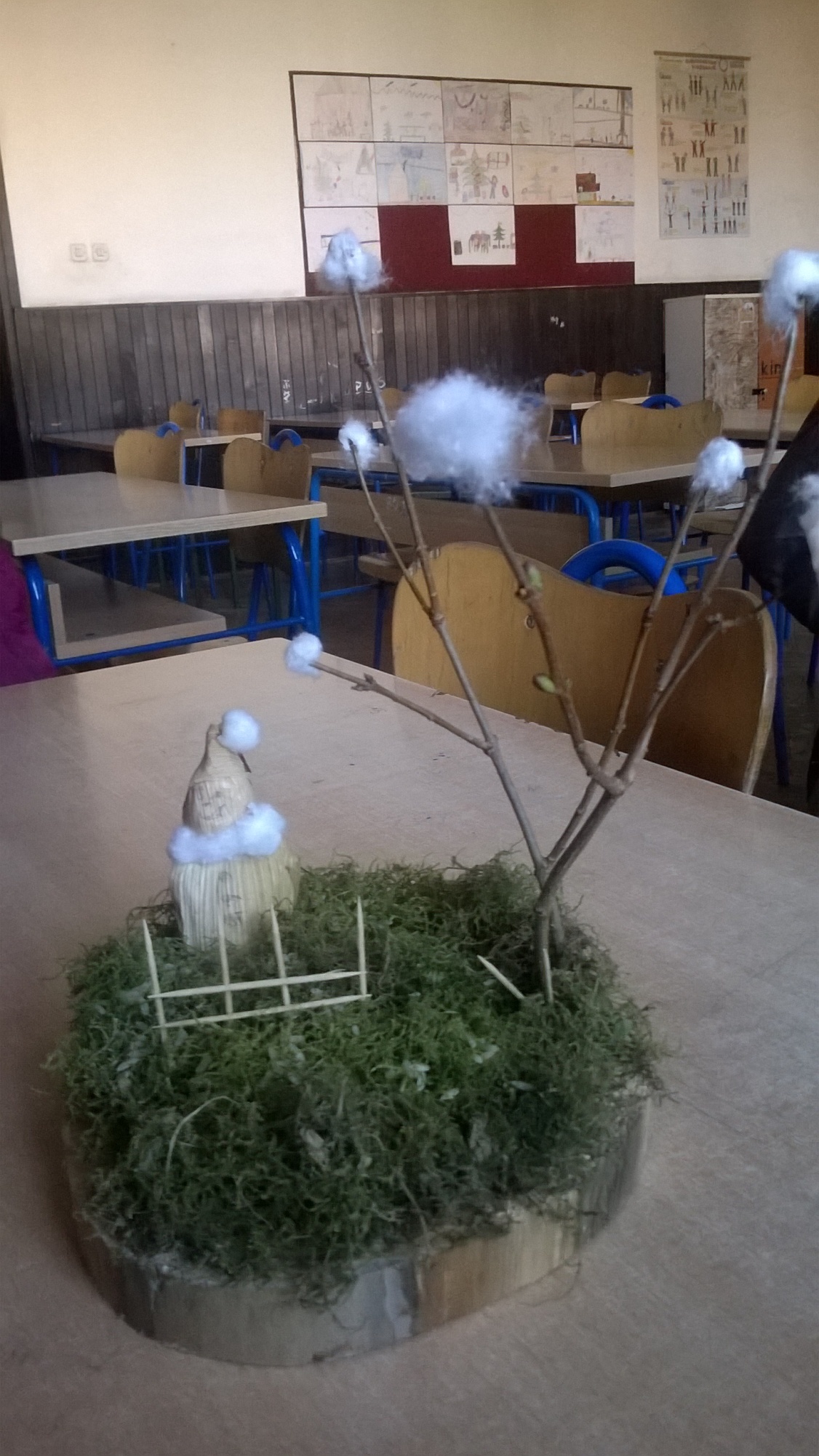 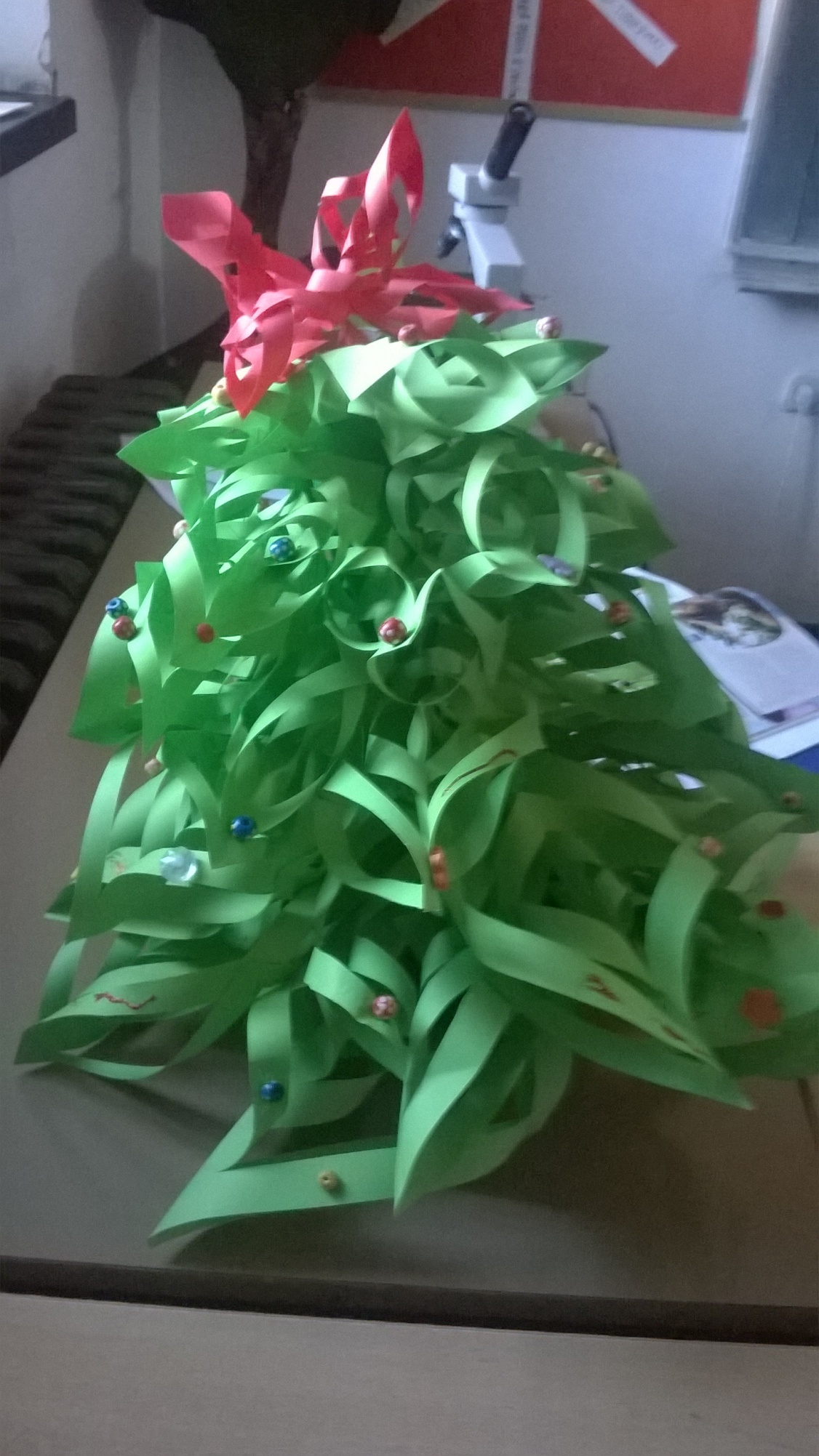 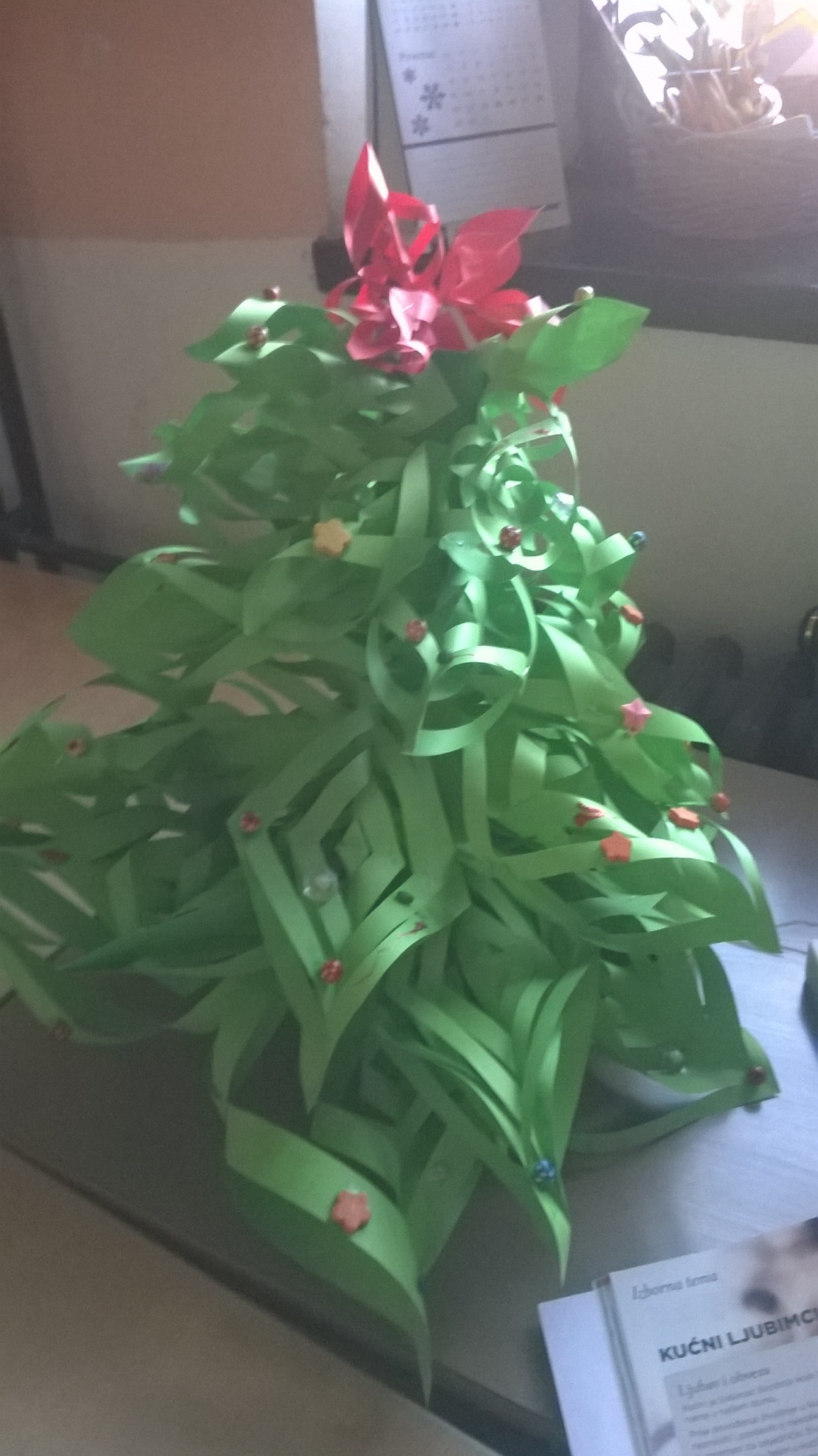 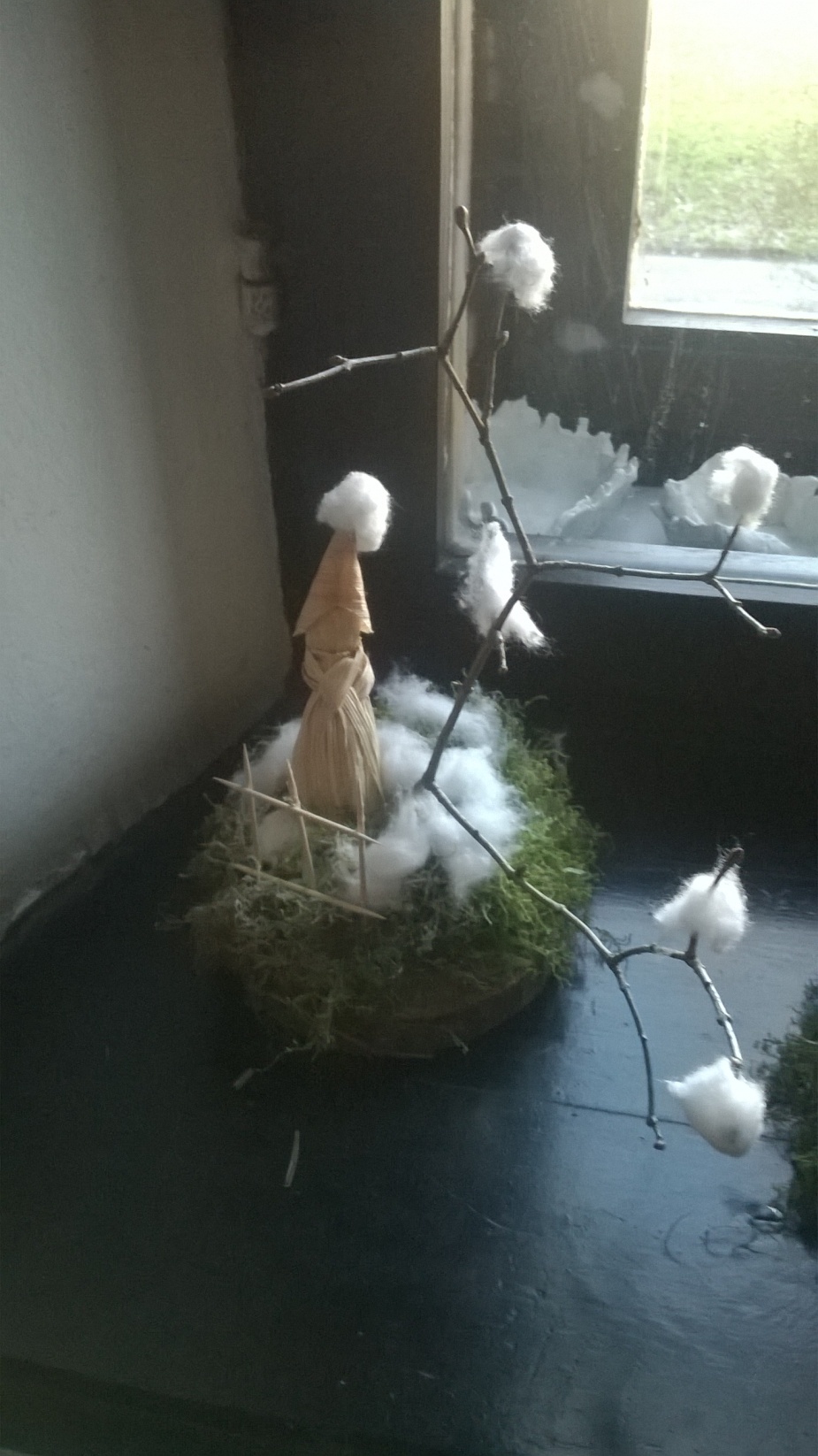 